*Ara rapor teslim etmeyen ve/veya final raporları ön değerlendirmeden geçemeyen öğrenciler finale giremeyeceklerdir, başarı notları GR olarak işleme alınacaktır.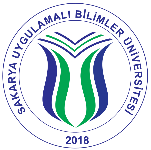 SUBÜ TF MEKATRONİK MÜHENDİSLİĞİ BÖLÜMÜMEKATRONİK MÜHENDİSLİĞİ TASARIMI (MEK 401) VE BİTİRME ÇALIŞMASI (MEK 402) DEĞERLENDİRME FORMUKodu:MEK-BTDFSayfa no:1/2Dersin adı                 Mek. Müh. Tasarımı (MEK 401)            Bitirme Çalışması (MEK 402)         Mek. Müh. Tasarımı (MEK 401)            Bitirme Çalışması (MEK 402)         Mek. Müh. Tasarımı (MEK 401)            Bitirme Çalışması (MEK 402)         Öğretim Dönemi       Tarih                … / … / 20..… / … / 20..… / … / 20..Çalışma/Proje adı     Öğrenci(ler)     Öğrenci No                Adı – Soyadı                               İmzaÖğrenci(ler)Öğrenci(ler)Öğrenci(ler)Değerlendirme JürisiÜnvanı, Adı - SoyadıİmzaÜye 1 (Danışman)Üye 2 Üye 3 Ara Rapor Teslim ve Değerlendirme BilgileriAra Rapor Teslim ve Değerlendirme BilgileriAra Rapor Teslim ve Değerlendirme BilgileriAra rapor (8-10.Hafta)Teslim edildi mi? Evet  | Hayır Rapor yeterli mi? Evet  | Hayır Final Raporu Teslim ve Ön Değerlendirme BilgileriFinal Raporu Teslim ve Ön Değerlendirme BilgileriFinal Raporu Teslim ve Ön Değerlendirme BilgileriFinal Raporu Yazım kurallarına uygun mu? Evet  | Hayır Benzerlik oranı ……….Final Juri DeğerlendirmesiFinal Juri DeğerlendirmesiFinal Juri DeğerlendirmesiFinal Juri DeğerlendirmesiSıraDeğerlendirme KriterleriPÇ NoNot1.Karmaşık bir mühendislik problemini tanımlama becerisi.PÇ 1-2 …. / 202.Tanımlanan problemi çözme ve modern yöntemleri kullanma becerisi.PÇ 3-4-5 …. / 203.Disiplin içi, çok disiplinli takımlarda ve bireysel çalışabilme becerisi.PÇ 6 …. / 104.Etkin rapor yazma, sunum yapma ve sorulara cevap verme becerisi.PÇ 7 …. / 305.Yaşam boyu öğrenme, sürekli yenilenme, mühendislik standartları ve etik bilinci.PÇ 8-9 …. / 106.Projenin çağın sorunlarına, sağlığa, çevreye ve sürdürülebilir kalkınmaya etkileri.PÇ 10-11 …. / 10TOPLAM NOT …. /100Öğrencinin Başarı PuanıÖğrencinin Başarı PuanıÖğrencinin Başarı PuanıÖğrenci NoAdı – Soyadı Başarı puanı / Harf Notu/ 